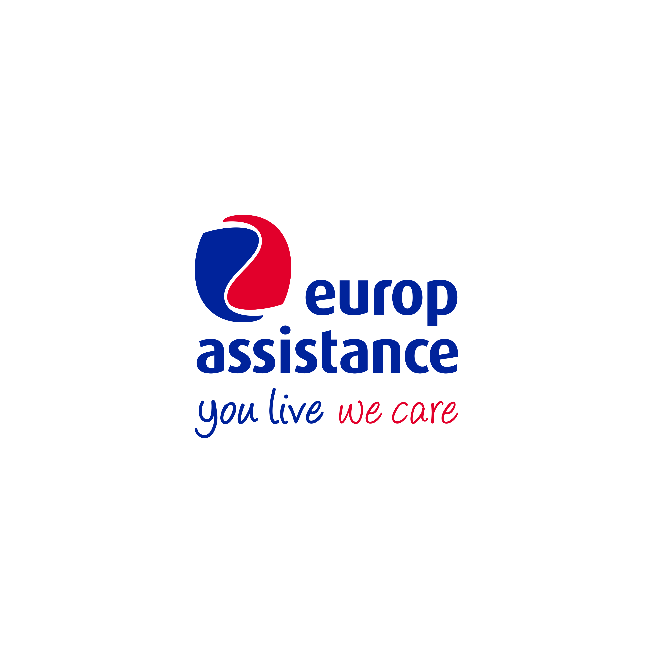 SECOND OPINION VETERINARIALa prestazione prevede che a seguito di una diagnosi rilasciata da un veterinario / entro veterinario, l’Assicurato richieda di avere un secondo parere veterinario.
Per una corretta erogazione della prestazione si invita l’Assicurato a compilare il modulo sottostante in tutti i suoi campi, indicando il quesito diagnostico per il quale si chiede di avere un secondo parere e ad allegare tutta la documentazione medica in suo possesso al fine di inquadrare al meglio il quadro clinico dell’animale.
È necessario allegare una copia dei seguenti documenti:modulo di polizza;libretto sanitario aggiornato;documenti di registrazione all’anagrafe animali d’affezione/anagrafe nazionale felina.N. POLIZZA 
Fare clic qui per immettere testo                           NOME E COGNOME DEL CONTRAENTE DI POLIZZA
Fare clic qui per immettere testo                               INDIRIZZO E-MAIL AL QUALE INVIARE IL RISCONTRO DEL MEDICO VETERINARIO:
Fare clic qui per immettere testo                                  RECAPITI TELEFONICI
Fare clic qui per immettere testo                                 QUESITO DIAGNOSTICO
Fare clic qui per immettere testo                                                                                                                                                        ELENCO DEI DOCUMENTI CHE VERRANNO ALLEGATI AL FORM     
	1. Fare clic qui per immettere testo                                            
	2. Fare clic qui per immettere testo                                            
	3. Fare clic qui per immettere testo                                            
	4. Fare clic qui per immettere testo                                            Inviare il modulo, unitamente alla documentazione medica a supporto, al seguente indirizzo e-mail:assistenzacasa@europassistance.it Europ Assistance, ricevuta la documentazione necessaria per procedere con la valutazione veterinaria, fornirà un riscontro per iscritto entro 7gg lavorativi.